JEOTERMAL MİNERALLİ SULAR VE MADEN KAYNAKLARI UYGULAMA VE ARAŞTIRMA MERKEZİ MÜDÜRLÜĞÜ (JUAM)2018 YILIBİRİM FAALİYET RAPORUHARCAMA YETKİLİSİ SUNUŞUJeotermal-Mineralli Sular ve Maden Kaynakları Uygulama ve Araştırma Merkezi (JUAM) Müdürlüğü 2009 yılında kurulmuş olup, merkez bünyesinde müdür, müdür yardımcısı ve 2 personelden oluşan 4 kişilik ekip görev yapmaktadır. ANS Kampusu Merkezi Laboratuvarlar Bloğundaki 75m2’lik alanda faaliyet gösteren JUAM Müdürlüğünde, bir bölgenin jeotermal potansiyelinin belirlenmesine yönelik jeofizik ve jeolojik cihazlar bulunmaktadır. 2018 yılında1 tanesi AKÜ-BAPK projesi olmak üzere 4 adet araştırma projesi yürütülmüş olup, bu projelerin 3 tanesi Afyonkarahisar’a bağlı Dinar, İhsaniye ve Bolvadin ilçelerinde gerçekleştirilmiştir. Bu nedenle JUAM Müdürlüğünün 2018 yılındaki sanayi, kamu kurumu ve toplum ile ilişkiler, AR-GE çalışmaları ve bunların üniversitemize faydalı olarak geri dönmesi ve öğretim elemanı başına düşen döner sermaye gelirleri beklenen düzeyin çok üzerinde gerçekleşmiştir. Diğer taraftan JUAM Müdürlüğünün faaliyet gösterdiği alanın kısıtlı olması, merkez müdürlüğümüz bünyesinde yürütülen arazi çalışmaları sırasında ihtiyaç duyulan arazi aracının bulunmaması, gelecekte yapılması muhtemel yoğun AR-GE çalışmaları için mevcut makine teçhizat ve personel sayısının kısıtlı olması merkez müdürlüğümüzün zayıf yönleri olarak öne çıkmaktadır.Jeotermal konusunda gerek özel, gerekse kamu kurumları ve üniversiteler bünyesinde yeni araştırma birimlerinin kurulma ihtimali merkez müdürlüğümüz açısından en büyük tehdit olarak görülmektedir. Buna karşılık, Afyonkarahisar ve yakın çevresinin Türkiye’nin önemli jeotermal sahalarını içermesi, bölgedeki jeotermal yatırımların ve jeotermal suların kullanım alanlarının sürekli olarak artması merkez müdürlüğümüzün geleceği açısından yeni fırsatlar olarak görülmektedir.PROF. DR. AHMET YILDIZJUAM MÜDÜRÜ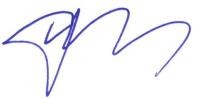 TABLO LİSTESİTablo 1: JUAM Müdürlüğü tarihi gelişimi	2Tablo 2: Merkez Yöneticilerine ait iletişim bilgileri	3Tablo 3: Personel Hizmet Alanları	4Tablo 4:  Taşınır Malzemeler sayı Ve Tutarları	4Tablo 5: Birim Tarafından Kullanılan Yazılımlar ve Kullanım Amaçları	4Tablo 6: Teknolojik Kaynaklar	5Tablo 7: Personel Sayıları	5Tablo 8: Personelin Yaş Grupları İtibarıyla Dağılımı	5Tablo 9: Personelin Hizmet Süreleri İtibarıyla Dağılımı	5Tablo 10: Personelin Cinsiyet Dağılımı	5Tablo 11: Personelin Eğitim Durumuna Göre Dağılımı	6Tablo 12: Kısmi Zamanlı Öğrenci Çalıştırma Programı Kapsamında Çalışan Öğrenci Bilgileri	6Tablo 13: İkili Protokol ve Sözleşmeler	6Tablo 14: Merkez Yöneticilerine ait iletişim bilgileri	7Tablo 15: Performans Bilgileri	8ŞEKİL LİSTESİŞekil 1: JUAM Müdürlüğü organizasyon şeması………………………………………………31. GENEL BİLGİLER1.1. MİSYON VE VİZYONMİSYONAfyonkarahisar ve çevresi başta olmak üzere ülkemizdeki jeotermal ve maden kaynaklarıyla ilgili bilimsel faaliyetlerde bulunmak, projeler yürütmek, danışmanlıklar yapmak ve bilimsel toplantılar organize etmektir.VİZYONTeknolojik ekipman ve yetişmiş personeliyle Ülkemizdeki jeotermal ve maden kaynaklarıyla ilgili bilimsel faaliyetler ve proje çalışmaları gerçekleştirerek sektörel sorunlara çözümler üretmek, ulusal ölçekte tanınan, öncü bir araştırma kurumu olmak ve Afyon Kocatepe Üniversitesi’nin sektörle ilişkilerini güçlendirerek Üniversitemizin saygınlığına katkıda bulunmaktır.1.2. YETKİ, GÖREV VE SORUMLULUKLARMerkez Müdürlüğü olarak 3 ana bölümde faaliyetlerimiz yürütülmektedir. Bunlar: 1. Eğitim Faaliyetleri. 2. Toplumsal Katkı Faaliyetleri 3. Tanıtım Faaliyetleridir. 1. Eğitim FaaliyetleriJUAM Müdürlüğü olarak araştırma-geliştirme faaliyetlerimizin dışında jeotermal kaynakların jeolojik, hidrojeolojik ve jeokimyasal özellikleri, bu kaynakların kullanımı ve geliştirilmesi konusunda yürütülen eğitim faaliyetleri de bulunmaktadır.2. Toplumsal Katkı FaaliyetleriJUAM Müdürlüğü olarak toplumsal katkı kapsamında, jeotermal kaynakların sürdürülebilir kullanımı konusunda Afyonkarahisar Valiliği’nin düzenlediği toplantılarda jeotermal kaynak kullanıcılarına yönelik seminerler verilmiştir. Bu sayede yatırımcıların jeotermal kaynakların kullanımı ve çevreye olan etkilerinin en aza indirilmesi konularında bilinçlenmelerine katkı sağlanmıştır.3. Tanıtım FaaliyetleriMerkez Müdürlüğümüzün tanıtımını yapmak ve dış paydaşlarımızla bir araya gelerek, onların ihtiyaçları ve beklentileri hakkında bilgi almak için ulusal ve uluslararası fuar ve sergilere katılım sağlanmıştır.1.3. İDAREYE İLİŞKİN BİLGİLER1.3.1. Tarihsel GelişimAfyonkarahisar ve çevresinde jeotermal-mineralli sular ve maden kaynaklarıyla ilgili olarak bilimsel faaliyetlerde bulunmak, projeler yürütmek ve bilimsel toplantılar organize etmek amacıyla Afyon Kocatepe Üniversitesi bünyesinde kısa adı JUAM olan Jeotermal-Mineralli Sular ve Maden Kaynakları Uygulama ve Araştırma Merkezi Müdürlüğü’nün kurulmasına karar verilmiştir. Kuruluş yönetmeliğinin 19 Haziran 2009 tarih ve 27263 sayılı Resmi Gazete ’de yayınlanmasıyla da merkezimiz resmi olarak faaliyete geçmiştir. Merkez Müdürlüğümüzün tarihsel gelişim süreçleri kronolojik sıraya göre Tablo 1’de verilmiştirTablo 1. JUAM Müdürlüğü tarihi gelişimi.1.3.2. Örgüt Yapısı1.3.2.1. Yönetim OrganlarıMerkez yönetimi bir müdür ve bir müdür yardımcısından oluşmakta olup, müdür ve müdür yardımcısıyla ilgili bilgiler Tablo 2 ‘de verilmiştir. Tablo 2. Merkez yöneticilerine ait iletişim bilgileri.1.3.2.2. Organizasyon ŞemasıMerkez Müdürü ve Yönetim Kurulu, Merkezin yönetim organlarını oluşturmaktadır. Merkez çalışmalarını düzenli ve etkin bir biçimde sağlamakla görevli olan Merkez Müdürü’ne çalışmalar sırasında Merkez Müdür Yardımcısı yardımcı olmaktadır. JUAM Müdürlüğü’nün faaliyetleri Merkez Yönetim Kurulu tarafından düzenlenerek, karara bağlanmaktadır (Şekil 1).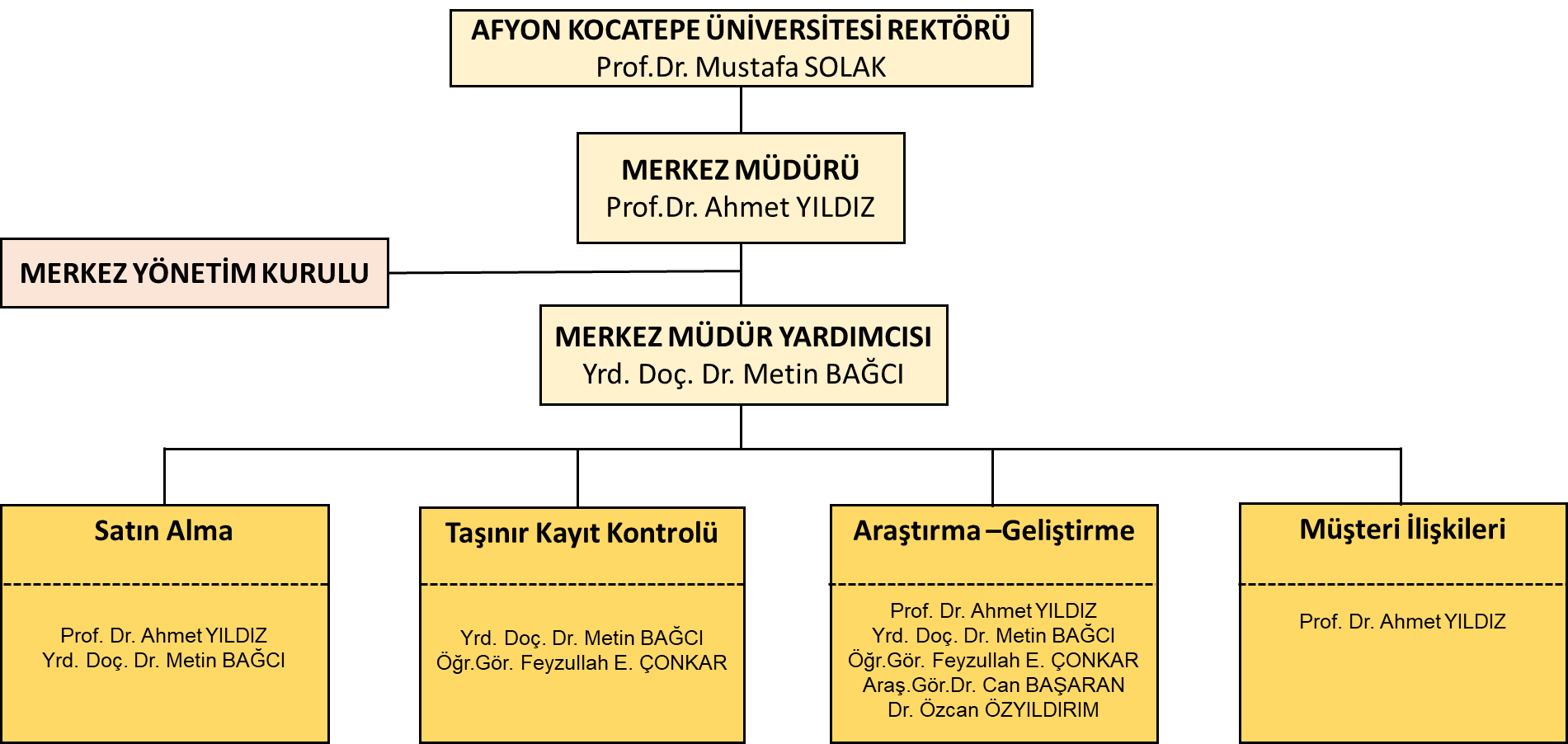 Şekil 1.  JUAM Müdürlüğü organizasyon şeması.1.3.3. Fiziksel Yapı1.3.3.1. TaşınmazlarMerkez Müdürlüğüne ait Taşınmaz yoktur.Tablo 3: Personel Hizmet Alanları1.3.3.2. TaşınırlarMerkez Müdürlüğümüze ait taşınır listesi Tablo 4 de verilmiştir. Tablo 4: Taşınır Malzemeler Sayı ve TutarlarıMerkez Müdürlüğümüze ait olan demirbaş listesinde sayı ve tutar belirlenmiş olup, bilgiler Tablo 4’ de verilmiştir.1.3.4. Bilgi ve Teknolojik KaynaklarTablo 5: Birim Tarafından Kullanılan Yazılımlar ve Kullanım AmaçlarıTablo 6: Teknolojik Kaynaklar1.3.5. İnsan KaynaklarıTablo 7: Personel SayılarıTablo 8: Personelin Yaş Grupları İtibarıyla DağılımıTablo 9: Personelin Hizmet Süreleri İtibarıyla DağılımıTablo 10: Personelin Cinsiyet DağılımıTablo 11: Personelin Eğitim Durumuna Göre Dağılımı1.3.6. Sunulan Hizmetler1.3.6.1. Araştırma HizmetlerMerkez Müdürlüğümüz tarafından 2018 yılı içinde toplam 4 adet Araştırma Faaliyeti yapılmıştır.Tablo 12: Kısmi Zamanlı Öğrenci Çalıştırma Programı Kapsamında Çalışan Öğrenci BilgileriTablo 13: İkili Protokol ve Sözleşmeler1.3.7. Yönetim ve İç Kontrol SistemiMerkez yönetimi müdürü, müdür yardımcısı ve Taşınır Kayıt Kontrol yetkilisinden oluşmakta olup, müdür ve müdür yardımcısıyla ilgili bilgiler Tablo 14’de verilmiştir. Tablo 14. Merkez yöneticilerine ait iletişim bilgileri.2. AMAÇ VE HEDEFLER2.1. BİRİMİN AMAÇLARIJUAM Müdürlüğü, kurulduğu yıldan bu yana Batı Anadolu’daki jeotermal sistemlerin bulunması ve sahaların jeotermal potansiyelinin belirlenmesi amacıyla jeolojik, hidrojeolojik ve jeofizik çalışmaları yürütmektedir. Merkez Müdürlüğümüz Jeotermal enerji arama çalışmalarında jeotermal sistemin elemanlarıyla ilgili bilgilerin elde edilmesi ve enerjinin ekonomik olarak üretilebileceği jeotermal sistemin bulunmasını amaçlamaktadır. 2.2. BİRİMİN HEDEFLERİMerkez Müdürlüğümüzün temel hedefleri aşağıda verilmiştir.Teknolojik cihazlardan oluşan hidrojeokimya laboratuvarını kurmakJeotermal potansiyel araştırma çalışmaları için gerekli tüm jeofizik ve jeokimya ekipmanlarına sahip olmakArazi ve laboratuvar çalışmalarında görev alacak personel yapılanmasını tamamlamakÜlkemizdeki jeotermal ve maden kaynaklarıyla ilgili proje çalışmaları yürütmekÜlkemizdeki jeotermal ve maden kaynaklarıyla ilgili yapılacak olan bilimsel çalışmalarda ulusal araştırma kurumlarıyla işbirlikleri yapmakÜlkemizin jeotermal potansiyeli ve kaynakların kullanımı üzerine farkındalık yaratmak üzere toplantılar organize etmekUlusal ölçekte tanınır bir araştırma kurumu olmak3. FAALİYETLERE İLİŞKİN BİLGİ VE DEĞERLENDİRMELER3.1. MALİ BİLGİLER3.1.1 Mali Denetim Sonuçları3.1.1.1. Dış Denetim3.1.1.2. İç Denetim3.2. PERFORMANS BİLGİLERİTablo 15: Performans Bilgileri4. KURUMSAL KABİLİYET VE KAPASİTENİN DEĞERLENDİRİLMESİ4.1. GÜÇLÜ YÖNLERMerkez müdürlüğümüzün güçlü yönleri olarak öne çıkan yönleri şunlardır;Merkez müdürlüğümüzde öğretim elemanı başına düşen döner sermaye gelirleriÖğretim elemanı sayısıAR-GE çalışmalarının yeterliliğiAR-GE sonuçlarının kuruma fayda olarak dönmesindeki yeterlilikUygulama ve hizmet süreçlerinin önceliklerinin belirlenmesiOrganizasyonel yapının yeterliliğiGörev ve sorumlulukların açıklığıKalite geliştirme süreçlerinin yeterliliği4.2. İYİLEŞTİRMEYE AÇIK YÖNLER1. Merkez Müdürlüğümüzün var olan Makine ekipman sayısını, çeşitliliğini ve niteliğini artırmak.2. Bu kapsamda iyi yetişmiş ve deneyimli insan kaynağımızı artırmaktır. 4.3. DEĞERLENDİRMEMerkez Müdürlüğümüz olarak, 2018 yılında 1 tanesi AKÜ-BAPK projesi olmak üzere toplam 4 adet araştırma projesini başarıyla tamamlamıştır.  Merkez Müdürlüğümüzün 2018 yılındaki sanayi, kamu kurumu ve toplum ile ilişkiler, AR-GE çalışmaları ve bunların üniversitemize faydalı olarak geri dönmesi beklenen düzeyin çok üzerinde gerçekleşmiştir. Diğer taraftan JUAM Müdürlüğünün faaliyet gösterdiği alanın kısıtlı olması, merkez müdürlüğümüz bünyesinde yürütülen arazi çalışmaları sırasında ihtiyaç duyulan arazi aracının bulunmaması, gelecekte yapılması muhtemel yoğun AR-GE çalışmaları için yeterli makine teçhizat ve personel sayısının az olması müdürlüğümüzün zayıf yönleri olarak öne çıkmaktadır.5. ÖNERİ VE TEDBİRLERAfyonkarahisar ve çevresinde jeotermal-mineralli sular ve maden kaynaklarıyla ilgili olarak bilimsel faaliyetlerde bulunmak, projeler yürütmek ve bilimsel toplantılar organize etmek amacıyla Merkez Müdürlüğümüz kurulmuştur. Yukarıda belirtilen çalışmalar önümüzdeki yıllarda da yoğun bir şekilde devam edecek olup, arazi çalışmalarında kullanılacak hizmet aracına acil olarak ihtiyaç duyulmakta ve mevcut makine-teçhizat ve personel alt yapısının geliştirilmesi gerekmektedir. Bu nedenle merkez müdürlüğümüzdeki cihaz ve personele ilave olarak, Yapay kaynakla çalışan 1 tane CSAMT manyetotellürik ölçüm sistemiyle 1 jeoloji mühendisi ve 1 jeofizik mühendisine acil olarak ihtiyaç bulunmaktadır. EK-1: İÇ KONTROL GÜVENCE BEYANI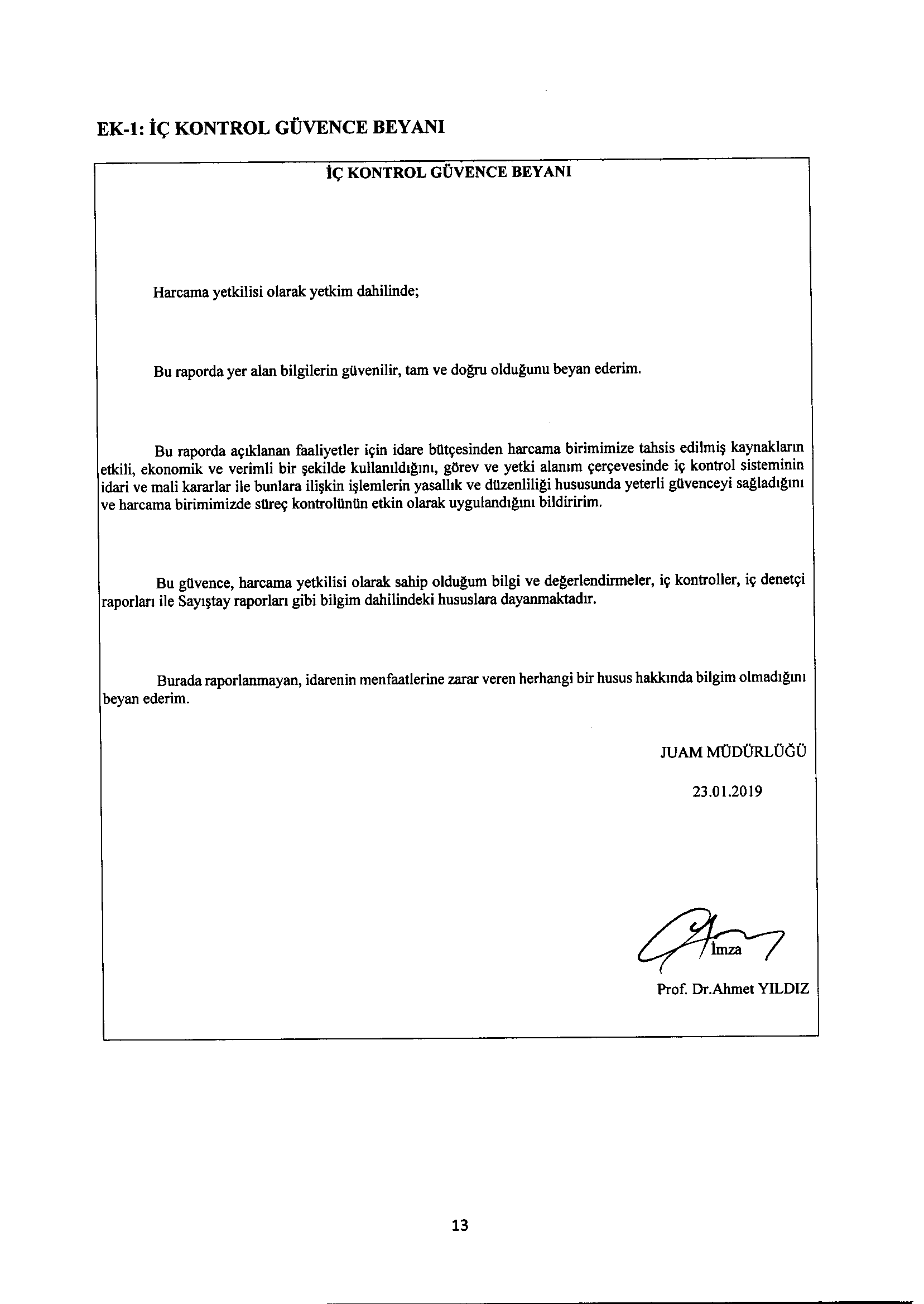 EK-2: BİRİM YÖNETİM KURULU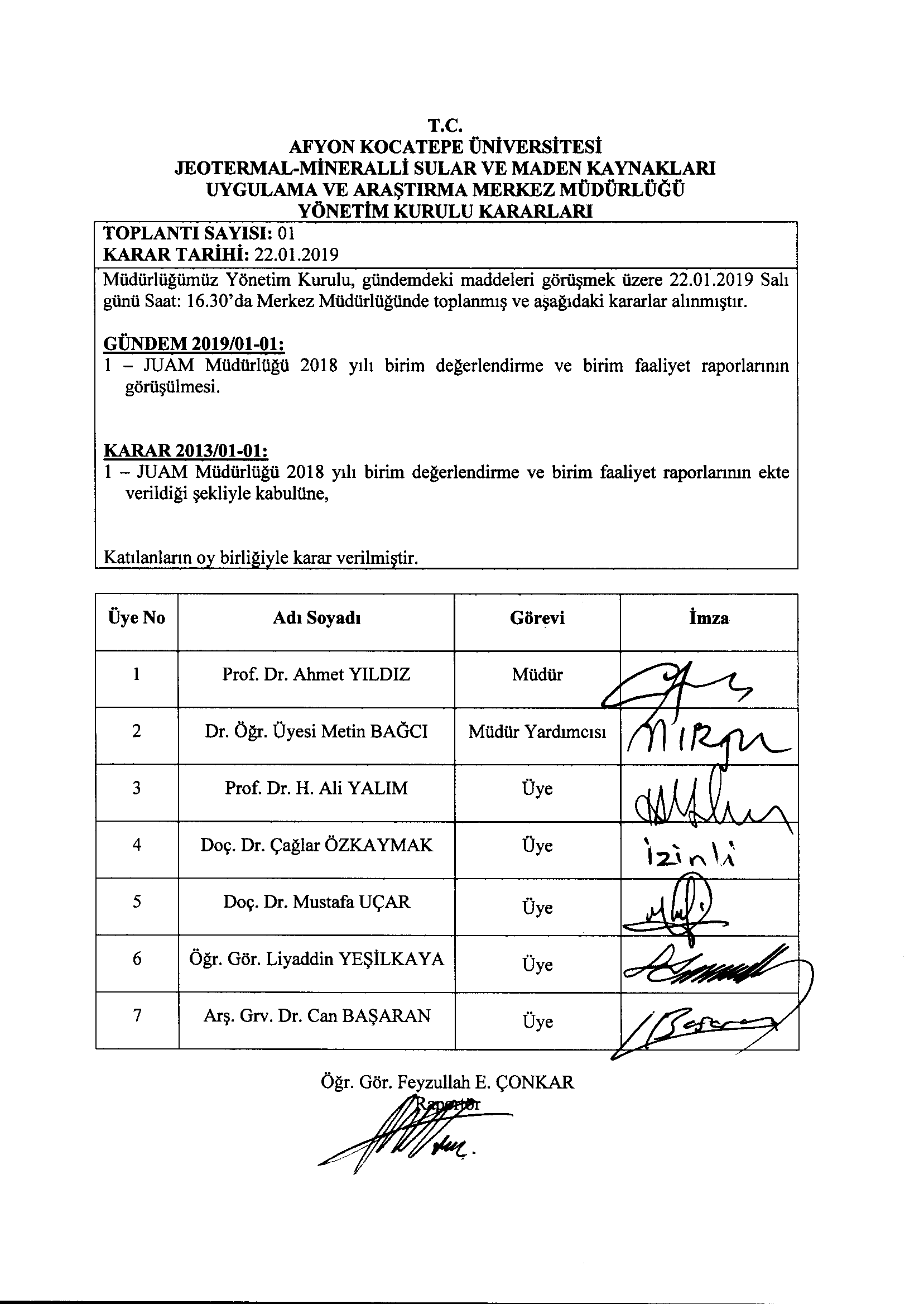 TARİHGELİŞİM SÜRECİ17 Nisan 200909.MUH.01 nolu AKÜ BAPK altyapı projesinin başlaması19 Haziran 2009JUAM Müdürlüğü’nün kurulması24 Haziran 2009Merkez Müdür ataması01Temmuz 2009AFJET A.Ş. İle 09.MUH.01 nolu proje kapsamında 200.000TL’lik protokolün imzalanması09 Temmuz 2009Merkez Müdür Yardımcısı ataması01 Eylül 2009JUAM Müdürlüğü ofisinin yapılandırılması çalışmalarının başlaması15 Eylül 2009JUAM Müdürlüğü personel yapılandırılması çalışmalarının başlaması19 Ekim 2009JUAM Müdürlüğü Yönetim Kurulu’nun oluşturulması17 Ocak 2010Afyonkarahisar Jeotermal Enerji Çalıştayı’nın düzenlenmesi01 Şubat 20102 adet manyetotellürik (MT) ölçüm sisteminin satın alınması06 Mayıs 2010JUAM Müdürlüğü Gelir Getirici Faaliyet Cetveli’nin oluşturulması01 Şubat 20111 adet Doğru Akım Özdirenç (DAÖ) ölçüm cihazının satın alınması25 Mart 2011İlk Üniversite-Sanayi projesinin (11.JUAM.01) başlaması31 Aralık 2018Toplam bütçesi 1.396.587,44TL olan 28 adet proje tamamlanmıştır. Yönetici TanımıYönetici İletişim BilgileriMerkez MüdürüProf. Dr. Ahmet YILDIZTelefon: 0.272.4440303/10425 e-posta: ayildiz@aku.edu.trMerkez Müdür YardımcısıYrd. Doç. Dr. Metin BAĞCITelefon: 0.272.4440303/10425 e-posta: mbagci@aku.edu.trSAYIALAN(m2)ODA  BAŞINA DÜŞEN PERSONEL SAYISIPERSONEL BAŞINA DÜŞEN ALAN (m2)Personel Çalışma Odası175 325TOPLAM175325DAYANIKLI TAŞINIRLARSAYITUTARDemirbaşlar8051844.17 TLYAZILIM TÜRÜPROGRAM ADIKULLANIM AMACISatın alınan veya kiralanan yazılımlarWinGLink Jeofizik Yorulama Yazılım ProgramıArazide Alınan Manyeto tellürik verilerin (MT) yorumlanmasında kullanılmaktadır.TEKNOLOJİK KAYNAK ADISAYIMasaüstü Bilgisayar2Dizüstü Bilgisayar3Yazıcı4Yazılım1Mini Buzdolobı1Klima1El Telsizi6El Tipi GPS3TOPLAM21KADRO SINIFIKADROLU ÇALIŞANBAŞKA KURUMLARA/BİRİMLERE GÖREVLENDİRİLEN PERSONEL SAYISIBAŞKA KURUMLARDAN/BİRİMLERDEN GÖREVLENDİRİLEN PERSONEL SAYISIFİİLİ ÇALIŞAN PERSONEL SAYISIAkademik Personel13TOPLAM18-25 YAŞ26-30 YAŞ31-35 YAŞ36-40 YAŞ41-50 YAŞ51 YAŞ VE ÜZERİTOPLAMORTALAMA YAŞKişi Sayısı12343Oran (%)1-3 YIL4-6 YIL7-10 YIL11-15 YIL16-20 YIL21-24 YIL25 YIL VE ÜZERİTOPLAMKişi Sayısı123Oran (%)33.566.5100KADRO SINIFIKADINKADINERKEKERKEKTOPLAM PERSONELKADRO SINIFISAYIORAN (%)SAYIORAN (%)TOPLAM PERSONELAkademik Personel31003TOPLAM31003İLK-ÖĞRETİMORTA-ÖĞRETİMÖNLİSANSLİSANSYÜKSEK LİSANSDOKTORATOPLAMKişi Sayısı123Oran (%)33.566.5100ÖĞRENCİNİN BAĞLI BULUNDUĞU FAKÜLTE/BÖLÜMÖĞRENCİ SAYISIMühendislik Fakültesi Jeoloji Mühendisliği Bölümü1Mühendislik Fakültesi Biyomedikal Mühendisliği Bölümü1TOPLAM2KURUMUN ADIPROTOKOLÜN-SÖZLEŞMENİN KONUSUBAŞLAMA VE BİTİŞ TARİHİBolvadin Belediye BaşkanlığıBolvadin (Afyonkarahisar) Güneybatı bölümünün derin jeotermal yapısının Manyetotellürik (MT) yöntemle AraştırılmasıBaşlama:14.08.2018Bitiş:31.12.2018Çeliktaş Sınai Kumu San. Tic. A.Ş.İstanbul İli, Şile İlçesi, Kurna ve Sahilköy Köyleri Civarında 408 ve 409 numaralı ruhsat alanlarının hidrojeolojik alan etüdü.Başlama:01.03.2018Bitiş:31.06.2018Dinar Kaymakamlığı Köylere Hizmet Götürme BirliğiAfyonkarahisar İli, Dinar ilçesi, Çayüstü Köyü ve çevresinin jeotermal potansiyelinin jeolojik ve jeofizik (manyetotellürik) yöntemlerle araştırılmasıBaşlama:05.12.2018Bitiş:30.06.2018İhsaniye BelediyesiAfyonkarahisar ili, İhsaniye ilçesinde İhsaniye belediye başkanlığı tarafından yaptırılacak olan jeotermal sondaj çalışmasının yürütülmesiBaşlama:17.10.2018Bitiş:31.03.2018Yönetici TanımıYönetici İletişim BilgileriMerkez MüdürüProf. Dr. Ahmet YILDIZTelefon: 0.272.2182860 e-posta: ayildiz@aku.edu.trMerkez Müdür YardımcısıDr. Öğr. Üyesi Metin BAĞCITelefon: 0.272.2182860 e-posta: mbagci@aku.edu.trTaşınır Kayıt Kontrol YetkilisiÖğr. Grv. Feyzullah Ekrem ÇONKARTelefon: 0.272.2182860 e-posta: feconkar@aku.edu.trPERFORMANS GÖSTERGESİSONUÇP.G. 4.2.1. Kurum tarafından verilen hizmet içi eğitime katılan personel sayısının birimin toplam personel sayısına oranı (%)-P.G. 4.2.2. Birim idari personelinin ortalama eğitim düzeyi (İlköğretim=1, Ortaöğretim=2, Ön Lisans=3, Lisans=4, Lisansüstü=5)5P.G. 4.2.3. Norm kadro çalışması sonucu tespit edilen birim akademik personel sayısının karşılanma oranı(%)-P.G. 4.2.4. Norm kadro çalışması sonucu tespit edilen birim idari personel sayısının karşılanma oranı(%)-P.G. 4.2.5. Norm kadro çalışması sonucu tespit edilen birim işçi sayısının karşılanma oranı(%) -P.G. 4.3.1. Mali konulara ilişkin verilen eğitimlere katılan sorumlu birim personel sayısı -P.G. 4.4.3. Taşınırların etkin kullanım oranı  [100- (Kayıttan düşen taşınırlar/Mevcut taşınırlar x 100)]100